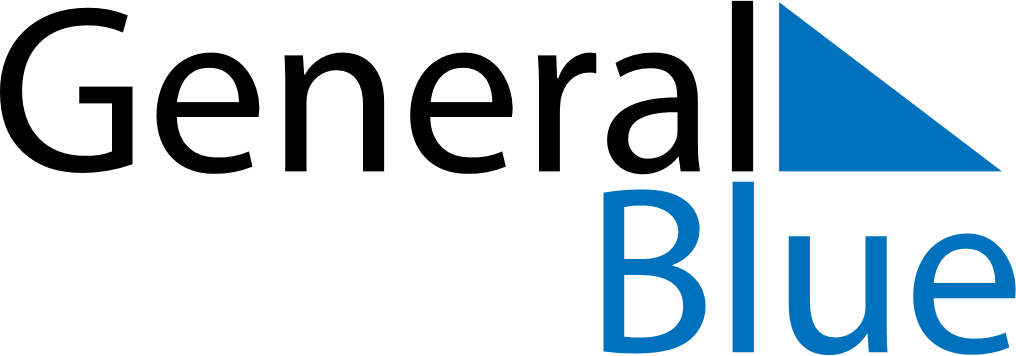 June 2029June 2029June 2029VenezuelaVenezuelaMondayTuesdayWednesdayThursdayFridaySaturdaySunday123456789101112131415161718192021222324Battle of Carabobo252627282930